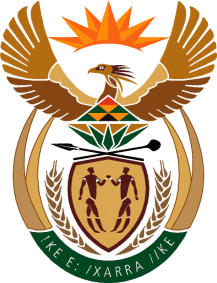 MINISTRY OF DEFENCE & MILITARY VETERANSNATIONAL ASSEMBLYQUESTION FOR WRITTEN REPLY1626.	Mr G G Hill-Lewis (DA) to ask the Minister of Defence and Military Veterans:What (a) are the relevant details and (b) is the total (i) number and (ii) amount of all disbursements made available to each province by (aa) her department and (bb) the SA National Defence Force in response to the Covid-19 pandemic?		NW2010EREPLYThe Department of Defence (SANDF) is a national department that is centrally managed therefore does not disburse funds to provinces. The SANDF’s funds as allocated by the National Treasury (NT) are centralised within the Services and Divisions, therefore no funding is allocated separately to any province. All expenditure with respect to the COVID-19 pandemic management is processed and approved centrally in terms of ordered commitments and appreciated requirements.  